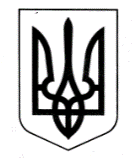 УКРАЇНАЧОРНОМОРСЬКА МІСЬКА РАДАОдеського району Одеської областіРІШЕННЯ28.11.2023                                                                  № 483-VIIIЗ метою посилення охорони громадського порядку на території Чорноморської міської територіальної громади шляхом застосування інтегрованої системи відеоспостереження та відеоаналітики, беручи до уваги депутатське звернення Шолар О. вх. № ДЗ-198-23 від 15.11.2023, враховуючи рекомендації спільного засідання постійних комісій з фінансово-економічних питань, бюджету, інвестицій та  комунальної власності та з питань освіти, охорони здоров’я, культури, спорту та у справах молоді, на підставі ст. 26 Закону України «Про місцеве самоврядування в Україні»,Чорноморська міська рада Одеського району Одеської області вирішила:Внести зміни до Міської цільової програми з функціонування інтегрованої системи відеоспостереження та відеоаналітики Чорноморської міської територіальної громади на                                         2023 — 2025 роки, затвердженої рішенням Чорноморської міської ради Одеського району Одеської області від 20.12.2022 № 279-VIII (зі змінами), а саме: У пункті 8 Паспорту програми слова та цифри «В 2023 році - 2 млн 115 тис. 300 грн» замінити словами та цифрами «В 2023 році - 2 млн 304 тис. грн».Викласти додатки 1, 2 до програми в новій редакції згідно з додатками 1, 2 до даного рішення (додаються). Контроль за виконанням даного рішення покласти на постійну комісію з                     фінансово-економічних питань, бюджету, інвестицій та комунальної власності, першого заступника міського голови Ігоря Лубковського.Міський голова                                                                                 Василь ГУЛЯЄВ	Про внесення змін до Міської цільової програми з функціонування інтегрованої системи відеоспостереження та відеоаналітики Чорноморської міської територіальної громади на  2023 — 2025  роки, затвердженої рішенням Чорноморської міської ради Одеського району Одеської області від 20.12.2022                      № 279-VIII (зі змінами) 